Уважаемые коллеги! 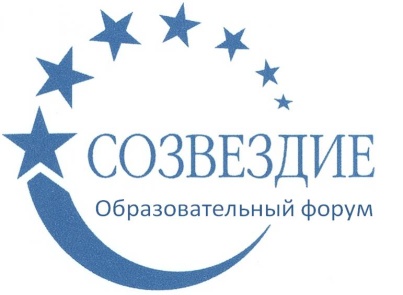 Приглашаем вас принять участиев III Международном фестивале   «Современные тенденции образования»Желающие принять участие в фестивале должны направить с 14 июня по 14 июля 2021г. в электронном виде заполненную заявку участника вместе с материалами фестиваля  и копией квитанции об оплате организационного взноса по электронной почте ssozv@yandex.ruПо результатам фестиваля все участники получают диплом победителя. Дипломы высылаются на адрес электронной почты в течение 2 рабочих дней. Организатором выступает образовательный форум «СОЗВЕЗДИЕ». Официальный сайт Всероссийских и Международных конкурсов http://ssozv.ru/Последний день подачи заявки: 14 июля 2021 г. (включительно).Участники фестиваля:Участниками фестиваля могут выступать педагоги и методисты дошкольных образовательных организаций.Номинации фестиваля: Лучший конспект занятия, урокаЛучший сценарий праздника Лучшая методическая разработкаПедагогический  проектАвторская дидактическая  играОрганизационный взнос участника- 200 рублей (орг.взнос оплачивается за каждого участника). Участник производит оплату безналичным перечислением в российских рублях. Оплата может быть произведена со счета организации, либо самим участником через любое отделение Сбербанка России или любой коммерческий банк.Для участия в фестивале необходимо направить:Заявку на участие в фестивале.Конкурсную работу Копию квитанции об оплате.Материалы принимаются исключительно  в электронном варианте по электронной почте ssozv@yandex.ru с пометкой «На фестиваль». Заявка участника фестиваля:Заявка  участника с расчетом стоимости подлежит обязательному заполнению и направляется в электронном виде вместе с конкурсной работой и копией квитанции об оплате организационного взноса по электронной почте ssozv@yandex.ruСпособы оплаты:Оплата на карту Сбербанка, номер карты 4276 4900 4932 7143(получатель Екатерина Александровна И.)Оплата на счет в Яндекс кошельке 4100111475413345 Образец диплома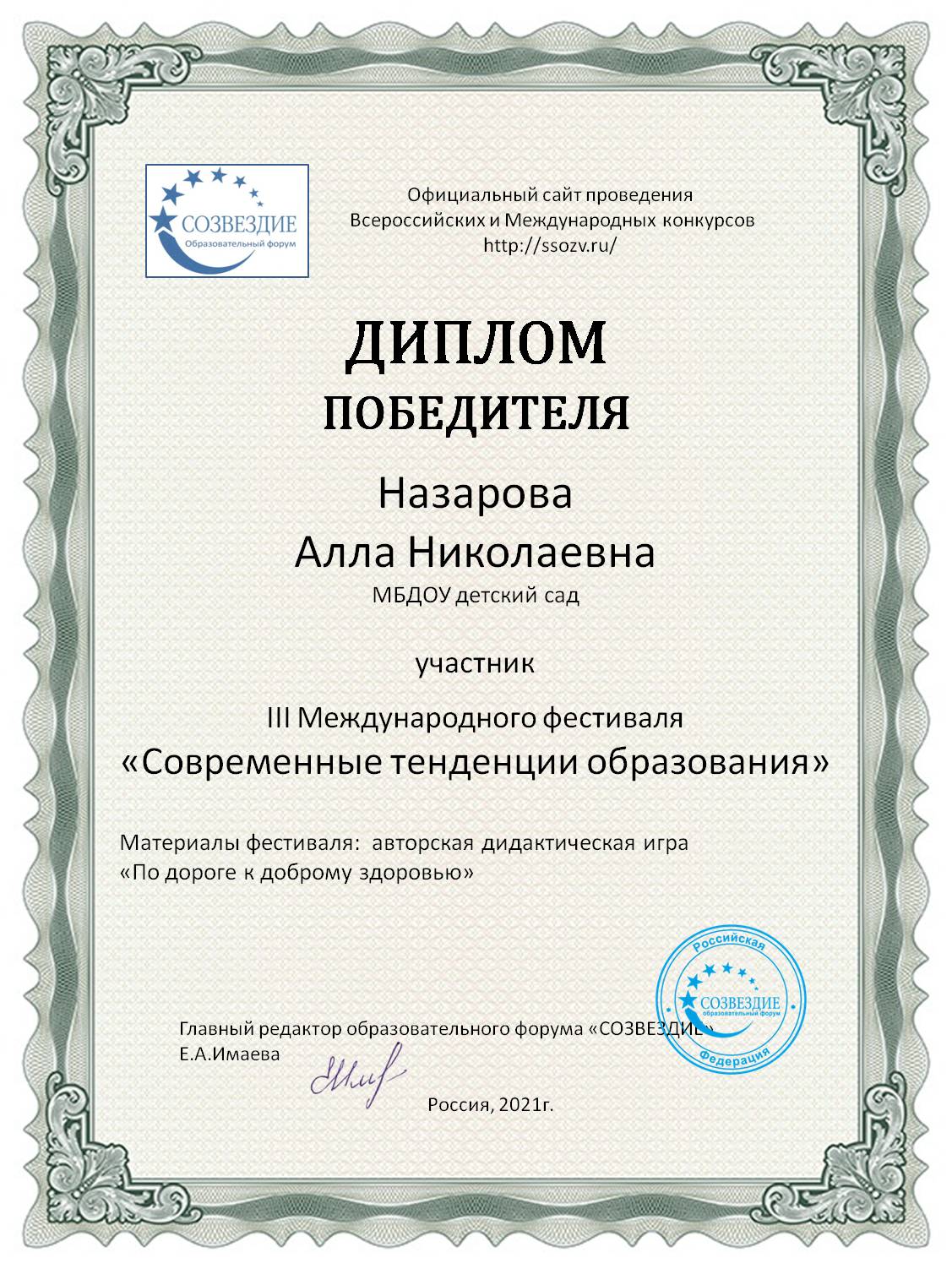 Заявка участника международного фестиваля  «Современные тенденции образования»Заявка участника международного фестиваля  «Современные тенденции образования»Фамилия, имя, отчество  автора (полностью)Наименование Вашей организации, город (населенный пункт) Конкурсная работаЭлектронный адрес для отправки дипломаТелефон мобильный